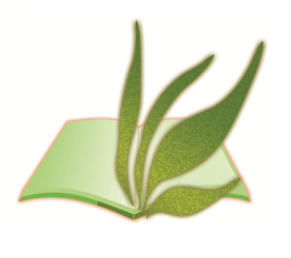 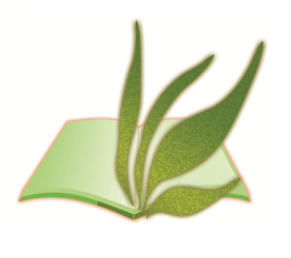 BORANG PENDAFTARAN PEKERJAAN (GURU SEPARUH MASA)